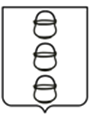 СОВЕТ ДЕПУТАТОВГОРОДСКОГО ОКРУГА КОТЕЛЬНИКИМОСКОВСКОЙ ОБЛАСТИРЕШЕНИЕ 23.01.2024 № 1/75г. КотельникиО внесении изменений в Решение Совета депутатов от 30.01.2020 № 6/6 «Об утверждении Положения о наградах и почетных званиях городского округа Котельники Московской области»В соответствии с Федеральным законом от 06.10.2003 № 131-ФЗ «Об общих принципах организации местного самоуправления в Российской Федерации», Законом Московской области от 26.09.2006 № 154/2006-ОЗ «О символике 
в Московской области и муниципальных образованиях Московской области», Уставом городского округа Котельники Московской области, Совет депутатов городского округа Котельники Московской области РЕШИЛ:1. Внести в Положение о наградах и почетных званиях городского округа Котельники Московской области (далее – Положение), утвержденное Решением Совета Депутатов городского округа Котельники Московской области 
от 30.01.2020 № 6/6 «Об утверждении Положения о наградах и почетных званиях городского округа Котельники Московской области» следующие изменения:Пункт 5.2. Положения изложить в новой редакции:«5.2. К полномочиям главы городского округа Котельники Московской области (далее - Глава городского округа) в сфере наград относятся:- внесение предложений в Совет депутатов об учреждении и упразднении наград городского округа Котельники;- формирование Совета по наградам городского округа Котельники;- представление кандидата на присвоение Почетного звания «Почетный гражданин города Котельники»;- награждение знаком отличия «За заслуги перед городом Котельники»; - награждение Почетной грамотой Главы городского округа;- награждение Благодарственным письмом Главы городского округа;- награждение Благодарностью Главы городского округа Котельники;- поощрение Памятным адресом Главы городского округа.»1.2. Пункт 6.1.10. Положения изложить в новой редакции:«6.1.10. Документы регистрируются организационным отделом Административного управления администрации городского округа Котельники, который вносит их на рассмотрение Совета по наградам администрации городского округа Котельники, утвержденный постановлением Главы городского округа Котельники Московской области.»Пункт 6.1.11. Положения изложить в новой редакции:« 6.1.11. К ходатайству прилагается:-  представление к награждению установленной формы (Приложение 2);- решение общего собрания (выписка из решения общего собрания) трудового коллектива предприятия, организации, учреждения городского округа, решения органа управления общественной организации или объединения, выдвинувшего кандидата на присвоение почетного звания Почетный гражданин городского округа Котельники (при наличии);- характеристика с описанием достижений и заслуг кандидата на присвоение почетного звания Почетный гражданин с приложением копий документов, подтверждающих факты биографии, имеющие значение для присвоения звания;- справка о наличии (отсутствии) судимости кандидата;- материалы и документы (или их копии) подтверждающие достижения, открытия;- любая дополнительная информация о кандидате.»Пункт 6.1.12. Положения изложить в новой редакции:«6.1.12. Материалы о присвоении почетного звания направляются в Совет 
по наградам городского округа Котельники (далее – Совет по наградам) 
для рассмотрения, по результатам которого Комиссией выносится решение 
о присвоении гражданину почётного звания Почётный гражданин, носящее рекомендательный характер, либо об отказе в удовлетворении ходатайства.»Пункт 6.1.22. Положения изложить в новой редакции:«6.1.22. Решение Совета депутатов о присвоении почетного звания Почётный гражданин подлежит обязательному опубликованию в средствах массовой информации и на официальном сайте в сети интернет.»Пункт 6.2.5. Положения изложить в новой редакции:«6.2.5. Ходатайство о награждении Знаком отличия вправе подать организации, расположенные на территории городского округа Котельники, независимо от их организационно-правовых форм и форм собственности, органы местного самоуправления городского округа Котельники, депутаты Совета депутатов городского округа Котельники, государственные и общественные организации, осуществляющие свою деятельность на территории городского округа Котельники и Московской области.»Пункт 6.2.8. Положения изложить в новой редакции: «6.2.8. К ходатайству о награждении Знаком отличия прилагается представление к награждению установленной формы (Приложение 2).»Пункт 6.2.9. Положения изложить в новой редакции: «6.2.9. Ходатайства о награждении Знаком отличия с прилагаемыми документами не позднее чем за 2 недели направляются в администрацию городского округа Котельники Московской области, регистрируются организационным отделом административного управления администрации городского округа Котельники и направляются в Совет по наградам 
для рассмотрения, по результатам которого выносится решение о награждении гражданина (граждан) Знаком отличия, либо об отказе в награждении. Решение Совета по наградам носит рекомендательный характер.»Пункт 6.2.10. Положения изложить в новой редакции:«6.2.10. Решение о награждении гражданина (граждан) Знаком отличия принимается Главой городского округа Котельники, утверждается постановлением, проект которого готовит организационный отдел административного управления администрации городского округа Котельники.»Пункт 6.2.11. Положения изложить в новой редакции:«6.2.11. Постановление Главы городского округа Московской области 
о награждении гражданина (граждан) Знаком отличия подлежит официальному опубликованию в средствах массовой информации и на официальном сайте в сети интернет.»Пункт 6.2.12. Положения изложить в новой редакции:«6.2.12. Награждение Знаком отличия «За заслуги перед городом Котельники» производится на основании постановления Главы городского округа Котельники Московской области.»Пункт 6.3.4. Положения изложить в новой редакции:«6.3.4. Ходатайство о награждении Почетной грамотой на имя Главы городского округа вносят руководители предприятий, учреждений, организаций (независимо от форм собственности), депутаты Совета депутатов, должностные лица администрации городского округа Котельники, руководители общественно-политических, профсоюзных и других общественных организаций, предварительно согласовав их с заместителем главы городского округа Котельники, курирующим данное направление.Ходатайство о награждении Почетной грамотой должно содержать обоснование представления к награждению.»В пунктах 6.1.7, 6.1.20, 6.2.10, 6.2.16, 6.3.4, 6.3.8, 6.3.11, 6.4.3, 6.4.8, 6.4.10, 6.5.4, 6.5.10, 6.5.12, 6.6.4, 6.6.6 Положения слова «заместителем главы администрации городского округа» изложить в новой редакции «заместителем главы городского округа».В пунктах 6.3.11, 6.4.10, 6.5.12, 6.6.6 Положения слова «заместителями главы администрации городского округа» изложить в новой редакции «заместителями главы городского округа».2. Отделу информационного обеспечения управления внутренней политики МКУ «Развитие Котельники» обеспечить официальное опубликование настоящего решения в газете «Котельники Сегодня» и разместить на официальном сайте городского округа Котельники Московской области в сети «Интернет».3. Направить настоящее решение главе городского округа Котельники Московской области для подписания и обнародования.Председатель Совета депутатов	                                                        городского округа Котельники                                                             А.И. БондаренкоГлава городского округа Котельники Московской области                                                           С.А. Жигалкин